Planning a family day-trip to the Hong Kong Wetland ParkLeaflet “Hong Kong Wetland Park” (Teachers’ Notes)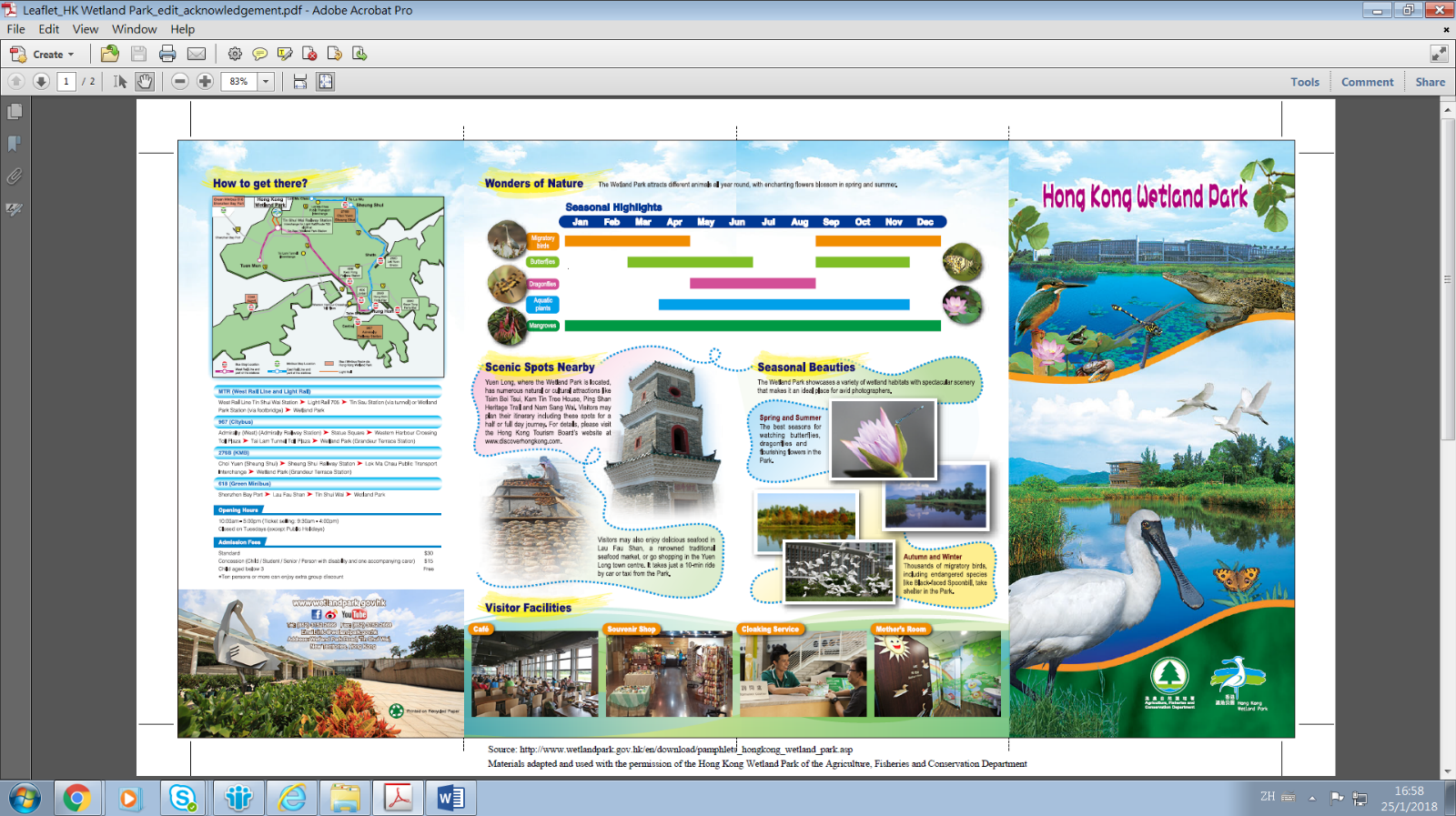 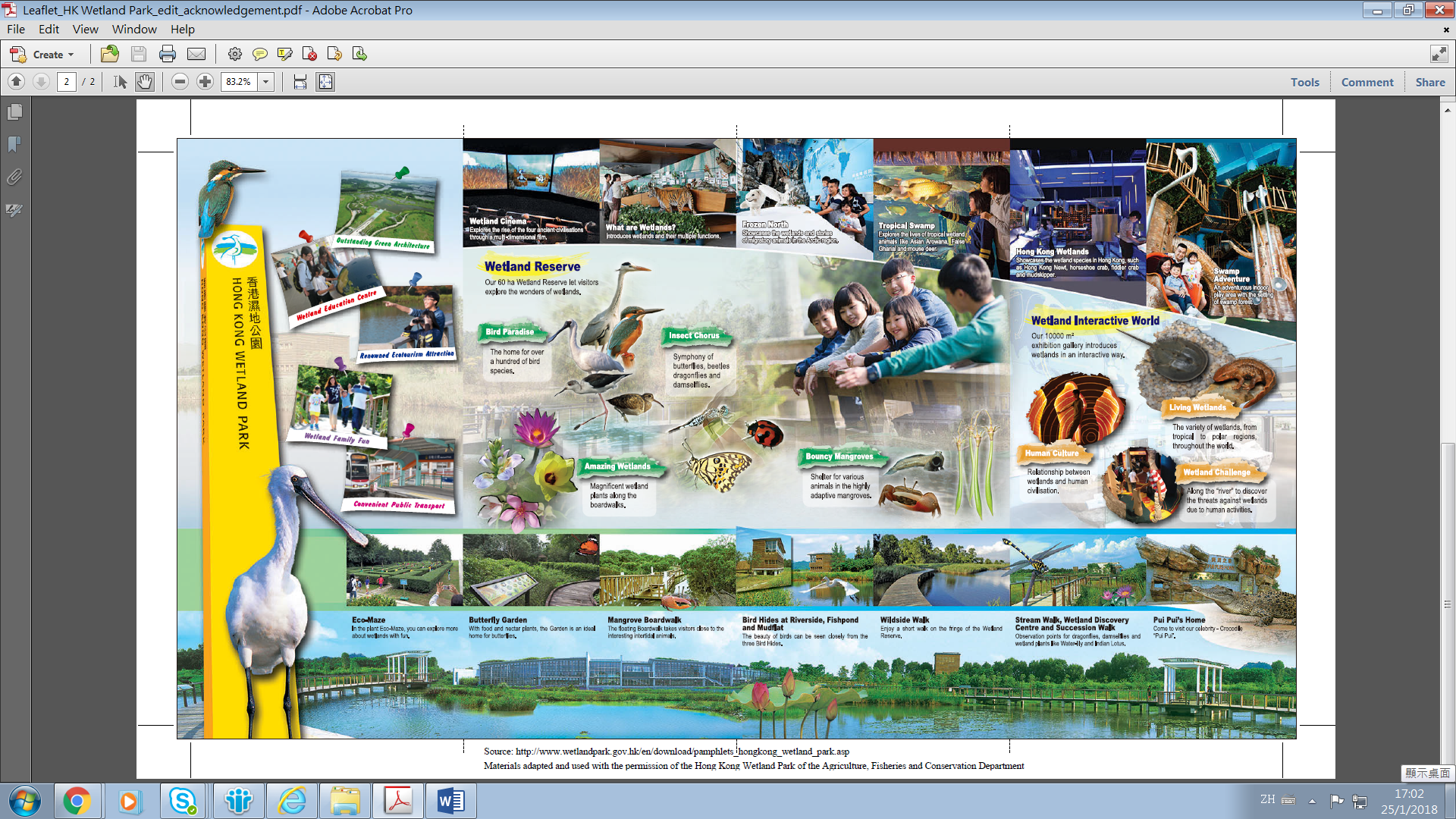 